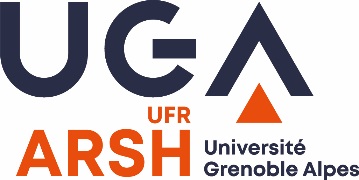 NOM Prénom de l’étudiant(e)	N° d’étudiant(e)	Courriel pérenne :	Téléphone portable :	Cocher les cases appropriées DOMAINE : Sciences humaines et socialesMENTIONS ET PARCOURS : HISTOIRE  Parcours Histoire culturelle, politique et des échanges internationaux du Moyen âge à nos jours Parcours Histoire appliquée : société, environnement, territoires Parcours Histoire, archéologie et sciences de l'Antiquité HISTOIRE DE L’ART Parcours Histoire, technique et théorie des arts visuels Parcours Métiers des musées, des monuments historiques et des sites Parcours Histoire de l'art et Sciences de l'Antiquité PHILOSOPHIE Parcours Philosophie pratique Parcours Philosophie des sciences Parcours Philosophie ancienne et sciences de l’Antiquité MÉTIERS DU LIVRE ET DE L'ÉDITION Parcours Métiers des bibliothèquesTITRE DU MÉMOIRE :DATE DE SOUTENANCE :				NOTE :				MENTION :Rapport de jury de soutenance :AVIS SUR LA DIFFUSION DU MÉMOIREPROCÈS-VERBAL DE SOUTENANCEDU MÉMOIRE DE MASTER(à rendre obligatoirement au service de scolarité concerné) MÉMOIRE MASTER 1 MÉMOIRE MASTER 2avis favorable à la diffusion immédiate du mémoireavis favorable à la diffusion après correction du mémoireavis dÉfavorable à la diffusion du mémoireDirecteur du mémoireAutre membre du juryPrénom NOM :Prénom NOM :Signature 